Publicado en  el 26/10/2015 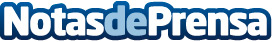 Nueva exposición del MUPAC sobre fosas comunes de la guerra civilSerá impartida el lunes 26 de octubre por el profesor Fernando Etxeberría, a las 20:00 horasDatos de contacto:Nota de prensa publicada en: https://www.notasdeprensa.es/nueva-exposicion-del-mupac-sobre-fosas-comunes_1 Categorias: Historia Cantabria Entretenimiento http://www.notasdeprensa.es